Canon Davis Memorial ChurchAnglican Church of CanadaTwenty Fourth Sunday after Pentecost20th November, 2022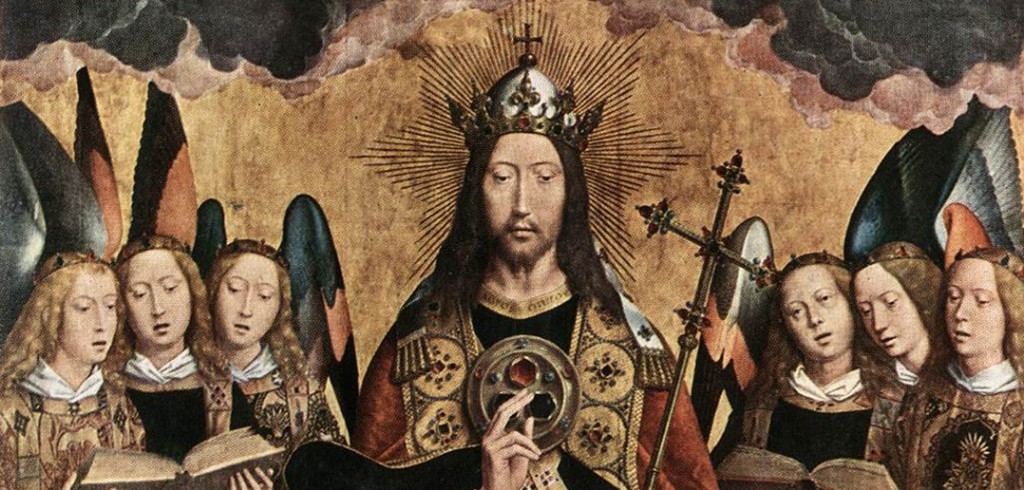 Christ the King with AngelsHans MemlingOfficiant:	Rev’d Paul WoolleyOrganist:	Dorothy Miller 	Server and Intercessor: Bill GrahamReader:	Ginny Schleihauf	380 Russell St. North (at Maxwell St.), Sarnia, Ontario, N7T 6S6Tel: (519) 344-9531 - Email: canondavis@gmail.com – http://www.canondavis.comNovember 20, 2022 — 24th Sunday after PentecostTHE GATHERING OF THE COMMUNITYGathering Hymn  # 378	Crown Him with Many CrownsGreeting		p. 185Hymn # 365	Glory to God on HighKyrie Eleison	p. 186Collect of the Day: Almighty and everlasting God, whose will it is to restore all things in your well-beloved Son, our Lord and King, grant that the peoples of the earth, now divided and enslaved by sin, may be freed and brought together under his gentle and loving rule; who lives and reigns with you and the Holy Spirit, one God, now and for ever. Amen.THE PROCLAMATION OF THE WORD1st reading	Jeremiah 23:1-6CANTICLE 19, BAS (LUKE 1:68-79) The Song of JeremiahREFRAIN The dawn from on high shall break upon us. Blessed be the Lord, the God of Israel; he has come to his people and set them free. He has raised up for us a mighty Saviour, born of the house of his servant David. The dawn from on high shall break upon us.Through his holy prophets he promised of old, that he would save us from our enemies, from the hands of all who hate us. He promised to show mercy to our fathers and to remember his holy covenant. The dawn from on high shall break upon us.This was the oath he swore to our father Abraham, to set us free from the hands of our enemies, free to worship him without fear, holy and righteous in his sight all the days of our life. The dawn from on high shall break upon us.You, my child, shall be called the prophet of the Most High, for you will go before the Lord to prepare his way, to give his people knowledge of salvation by the forgiveness of their sins. The dawn from on high shall break upon us. In the tender compassion of our God the dawn from on high shall break upon us, to shine on those who dwell in darkness and the shadow of death, and to guide our feet into the way of peace. The dawn from on high shall break upon us. Glory to the Father, and to the Son, and to the Holy Spirit: as it was in the beginning, is now, and will be for ever. Amen. The dawn from on high shall break upon us.2nd reading	Colossians 1:11-20Gradual Hymn  #614     	Forgive Our Sins as We ForgiveGospel		Luke 23:33-43Sermon - 		Paul+The Apostles’ Creed	p. 189Prayers of the People  # 1	p. 110Prayer for a Renewed Church: Almighty God, give us a new vision of you, of your love, of your grace and power, and then, give us a new vision of what you would have us do as your Church in this nation and at this time, and an awareness that in the strength of your Spirit, we can do it to your glory.  In Jesus’ name we pray.  Amen.Confession and Absolution	p. 191The PeaceOffertory Hymn #423      	How Great Thou Art		(vs 1, 2, 3)Offertory Response 	Doxology (sung)Praise God, from Whom all blessings flow.Praise Him, all creatures here below. Praise Him above, ye Heavenly Host. Praise Father, Son, and Holy Ghost.THE CELEBRATION OF THE HOLY EUCHARISTPrayer over the Gifts: Eternal God, by your grace you have raised us up and enthroned us with Christ in the heavenly realms. Receive all we offer you this day, and lead us in those good works for which you have created us. We ask this in the name of Jesus Christ the Lord Amen.Eucharistic Prayer  # 4  	p. 201The Lord’s Prayer	p. 211Breaking of the Bread  # 4	p. 212CommunionPrayer After Communion: Almighty God, you have made us a royal priesthood in the kingdom of your Son our Saviour Jesus Christ. Make known his victory through us, we pray, that all the world may see his light. We ask this in the name of Jesus Christ the Lord. Amen.Glory to God & Blessing	p. 214AnnouncementsMission Hymn 	#383      Jesus Shall Reign Where’er the Sun Officiant:		Go in peace to love and serve the Lord.People:		Thanks be to God.Sung Benediction	Go Now in Peace(in the back of the blue hymn book)The Flowers on the Altar today are given to the glory of God and in loving memory of Hettie and Bill Graham and in thanksgiving for blessings received, a gift of Bill Graham.Please enter names in the Intercessions Book each week to be read in the service.News and EventsPlease send all announcements for the bulletin to Karen by 11:00 a.m. Tuesday of each week. Call: 519-344-9531 or E-mail: canondavis@gmail.com. If you would like a home visit with Communion or know of someone who would, please let Rev. Ray know as he and/or a Lay Visitor will be available in the coming weeks.Please join us for Coffee Hour after service for a time of fellowship in the parish hall.The Salvation Army has asked CDM to provide food donations of Mac and Cheese for their Annual Christmas Food Baskets.  If you are able to contribute, donations of Mac and Cheese can be dropped off at the back of the church until Thursday December 15, 2022.  The 2023 Church Calendars are still available for purchase after church.  Please see Carol Mercurio.  Cost: $6.00Parish Council is very sorry to announce the following:  Ladies Guild will not be making pies until sometime in January 2023.  CDM will not be holding a Christmas Bazaar this year.  We may hold something near the end of winter or early spring.  Ways and Means Dinners have been cancelled for the rest of 2022 and will start back up in February 2023.The Chancel Guild will be meeting on November 23, 2022 at 10:00 a.m. in the church.Reminders: 23 Nov	Parish Council Meeting 10:00 a.m. in the boardroom.23 Nov	Chancel Guild Meetingn10:00 a.m. in the church.26 Nov	Sew Day Saturday from 9:00 to 3:00 p.m.  Cost $20.00 and lunch included.  Bring your projects and we will have show and tell sew day.